Iaroshenko Vitalii ViktorovichDocuments and further information:ÐÐÐÐ¡, Ð¿Ð°ÑÑÐ¿Ð¾ÑÑ Ð¼Ð¾ÑÑÐºÐ°, Ð·Ð°Ð³ÑÐ°Ð½ Ð¿Ð°ÑÐ¿Ð¾ÑÑ, ÑÐ°Ð±Ð¾ÑÐ¸Ð¹ Ð´Ð¸Ð¿Ð»Ð¾Ð¼ Ð¸ Ð¿Ð¾Ð´ÑÐ²ÐµÑÐ¶Ð´ÐµÐ½Ð¸Ðµ Ðº Ð½ÐµÐ¼Ñ Ð´Ð»Ñ Ð´Ð¾Ð»Ð¶Ð½Ð¾ÑÑÐ¸ ÑÐ»ÐµÐºÑÑÐ¸Ðº ÑÑÐ´Ð¾Ð²Ð¾Ð¹ 2Ð³Ð¾ ÐºÐ»Ð°ÑÑÐ°Position applied for: ElectricianDate of birth: 13.05.1987 (age: 30)Citizenship: UkraineResidence permit in Ukraine: NoCountry of residence: UkraineCity of residence: MariupolContact Tel. No: +38 (062) 938-98-02 / +38 (098) 315-60-89E-Mail: 1twister3@rambler.ruU.S. visa: NoE.U. visa: NoUkrainian biometric international passport: Not specifiedDate available from: 25.02.2013English knowledge: GoodMinimum salary: 1200 $ per month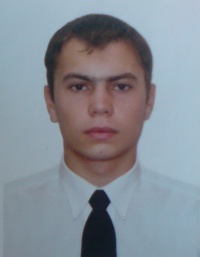 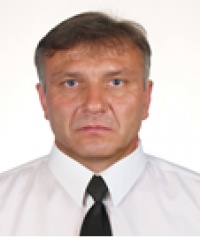 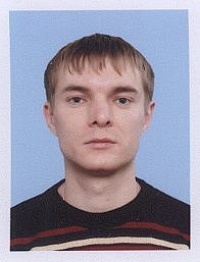 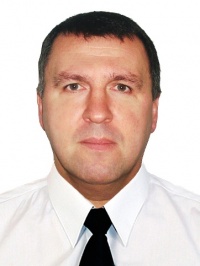 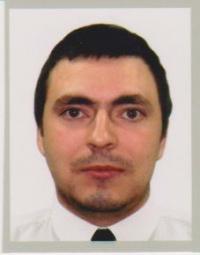 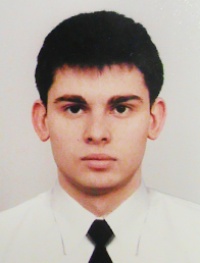 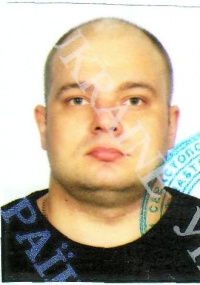 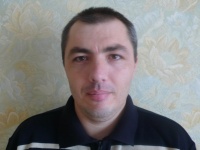 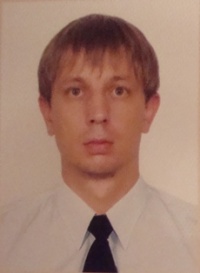 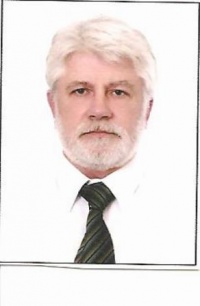 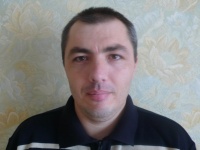 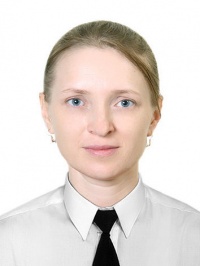 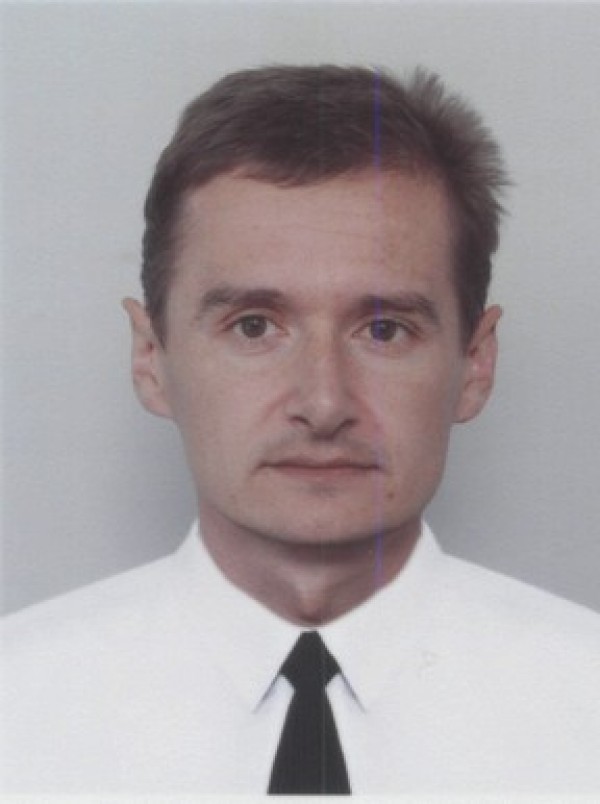 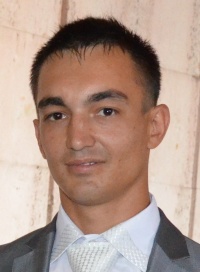 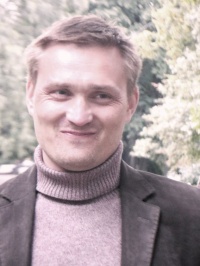 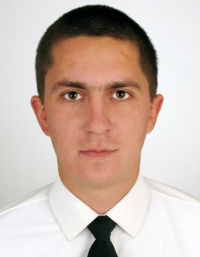 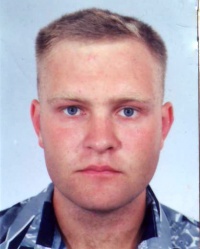 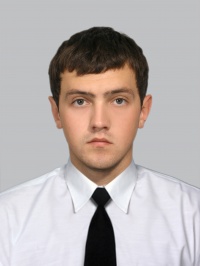 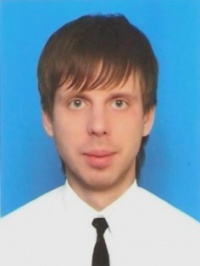 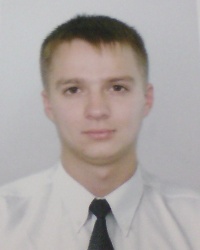 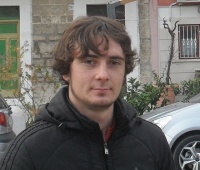 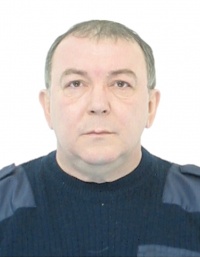 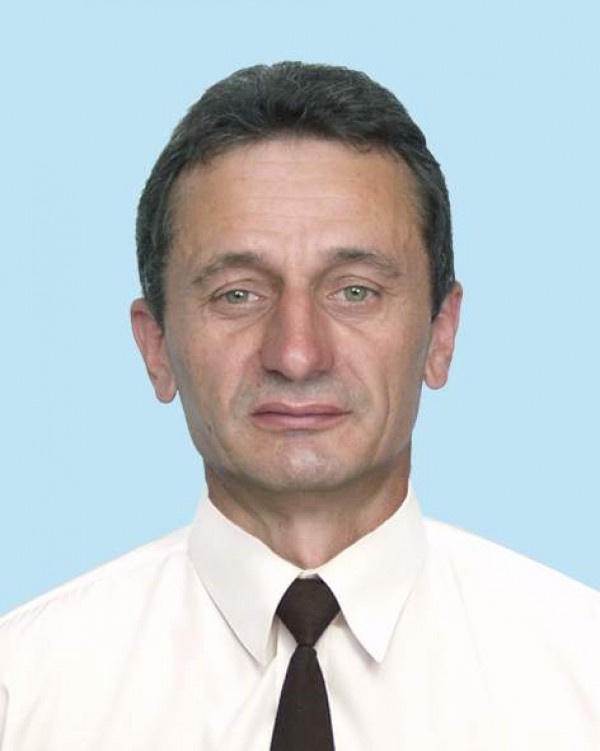 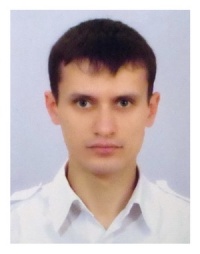 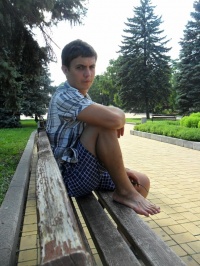 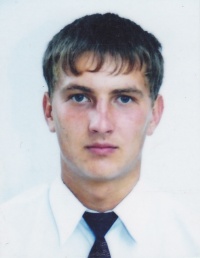 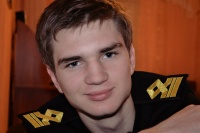 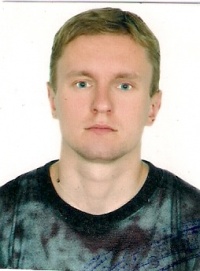 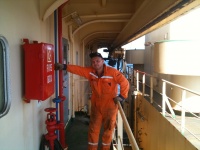 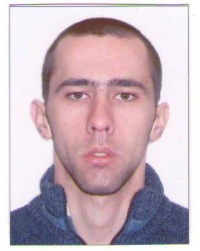 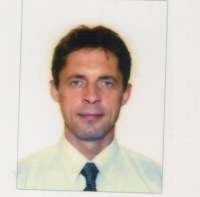 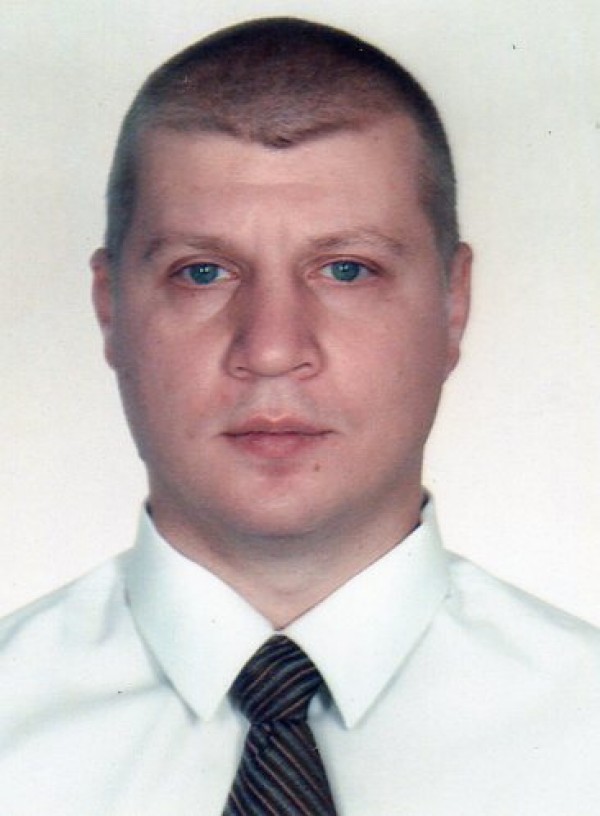 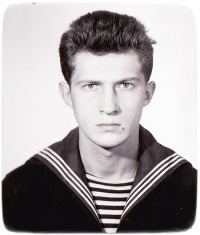 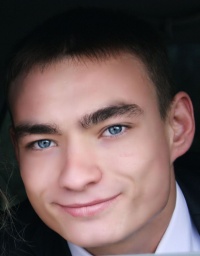 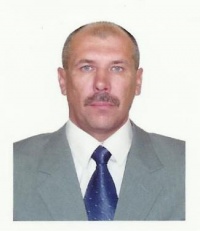 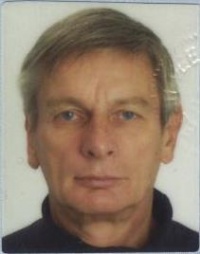 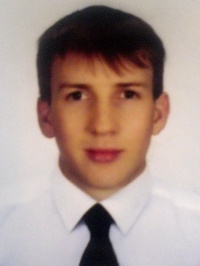 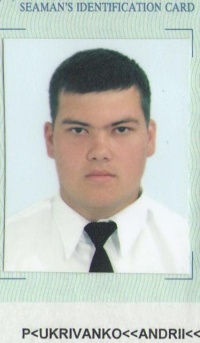 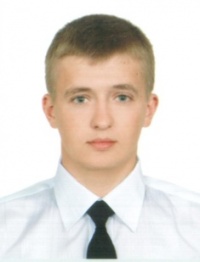 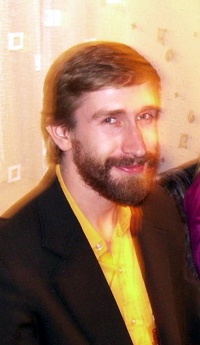 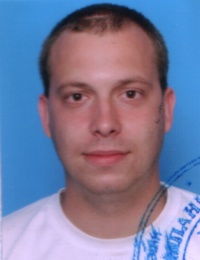 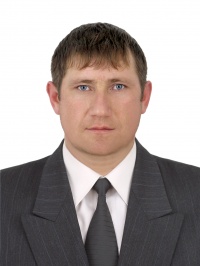 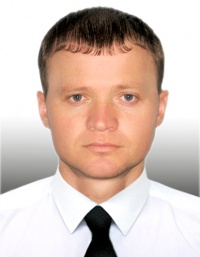 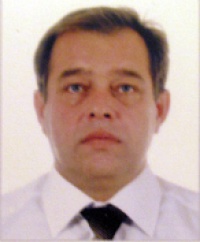 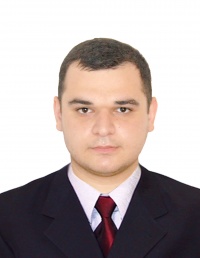 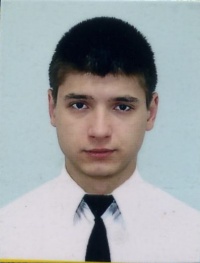 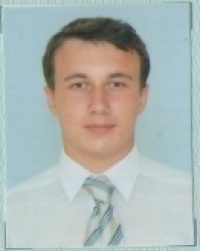 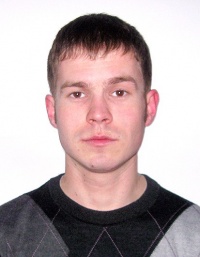 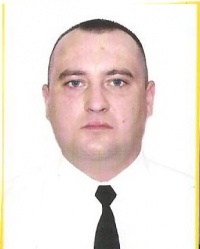 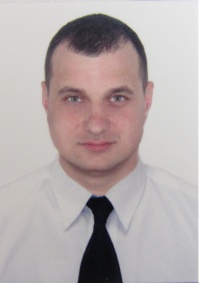 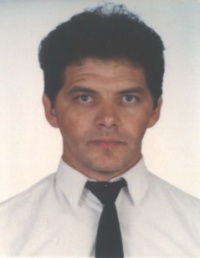 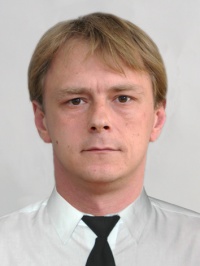 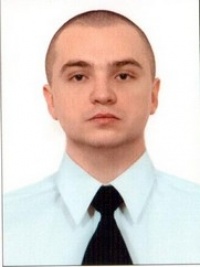 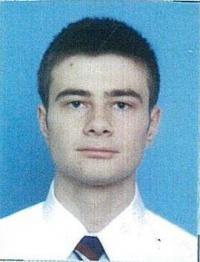 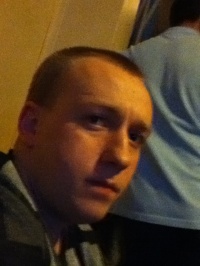 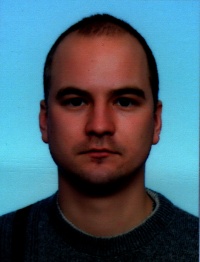 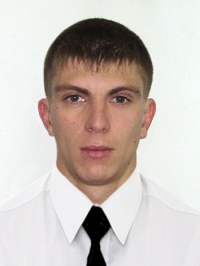 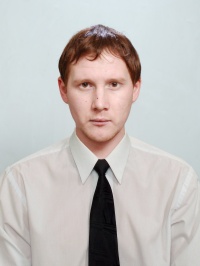 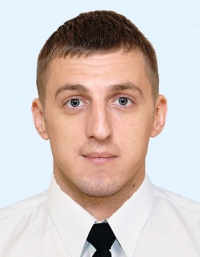 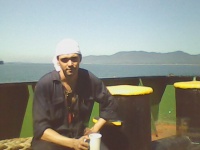 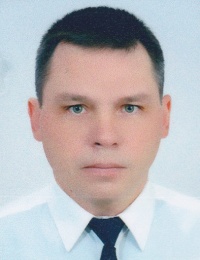 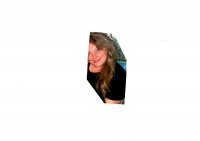 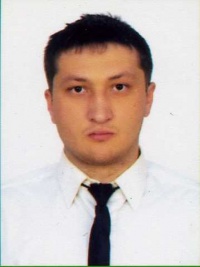 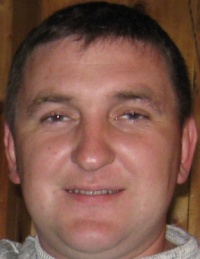 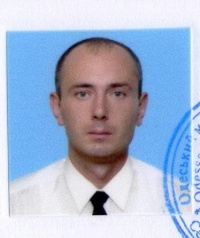 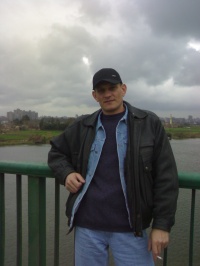 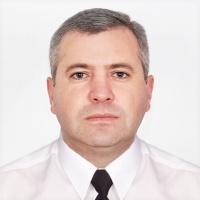 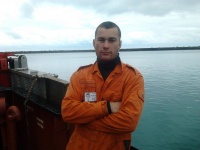 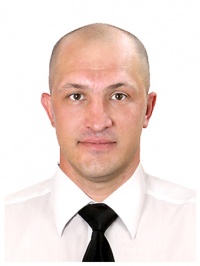 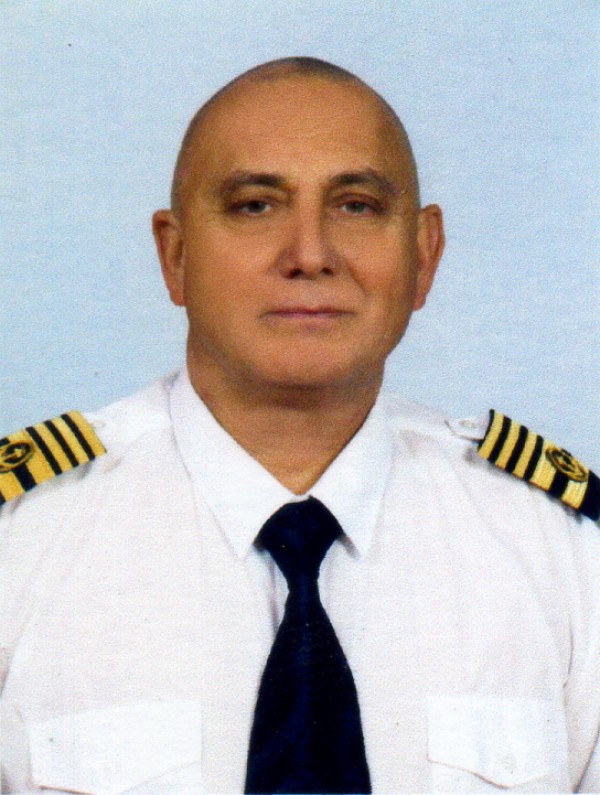 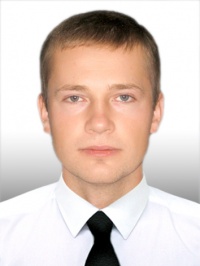 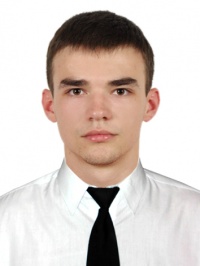 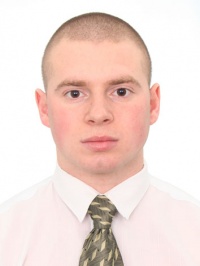 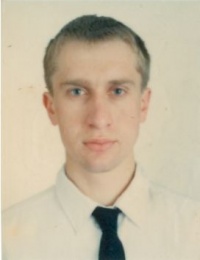 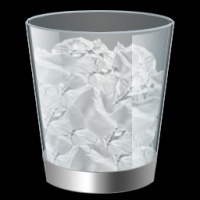 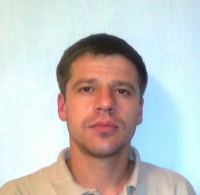 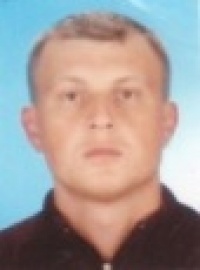 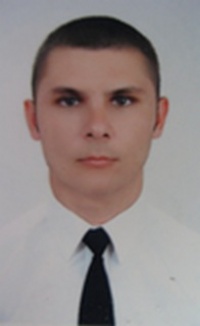 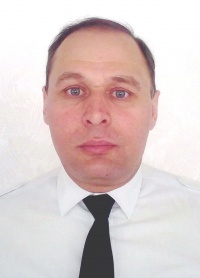 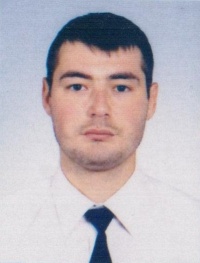 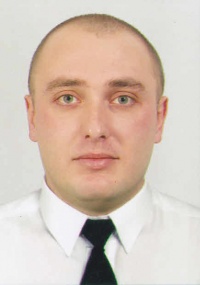 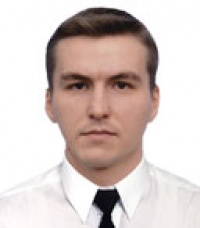 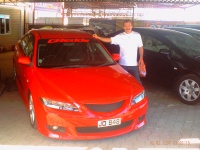 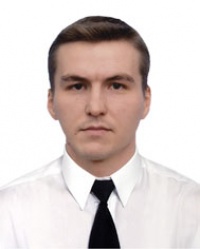 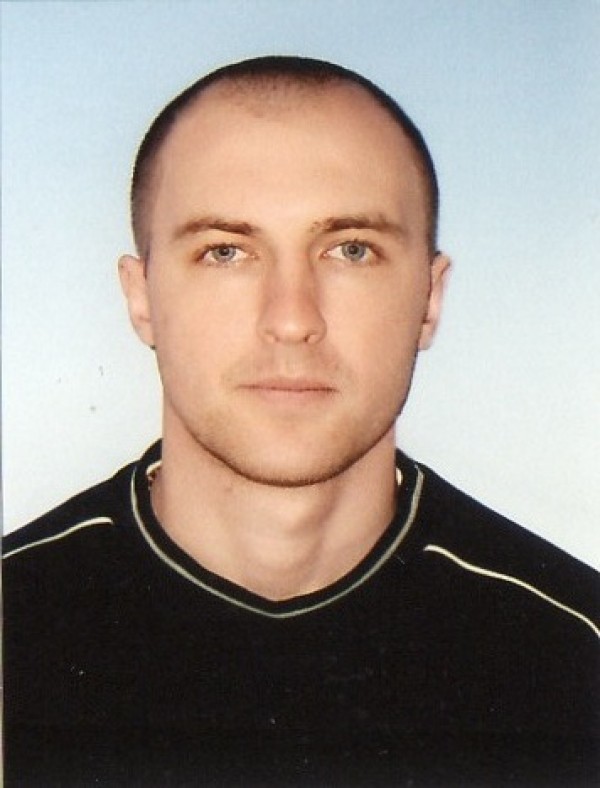 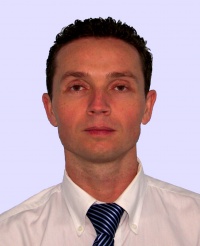 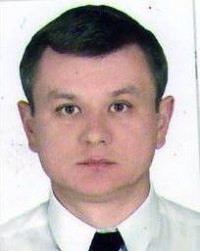 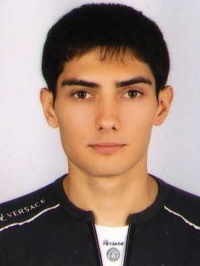 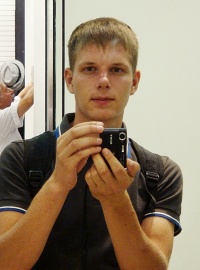 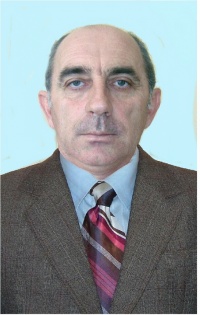 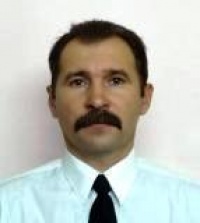 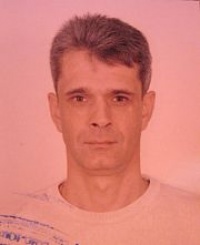 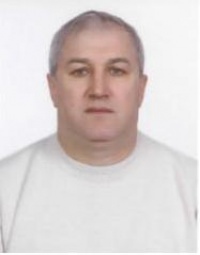 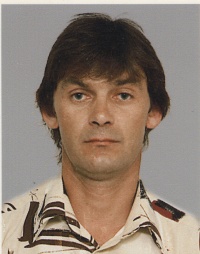 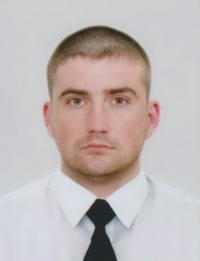 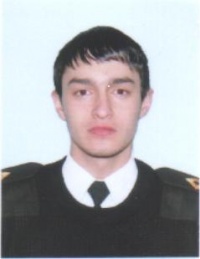 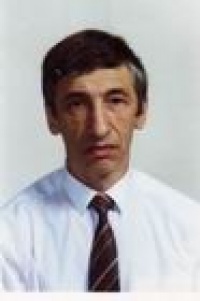 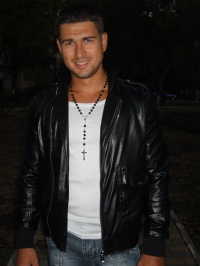 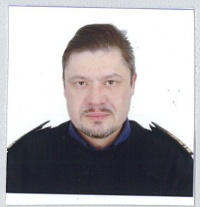 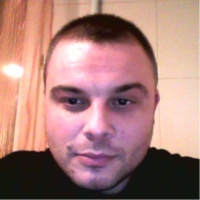 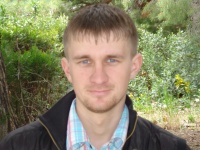 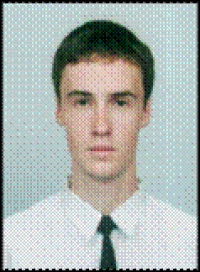 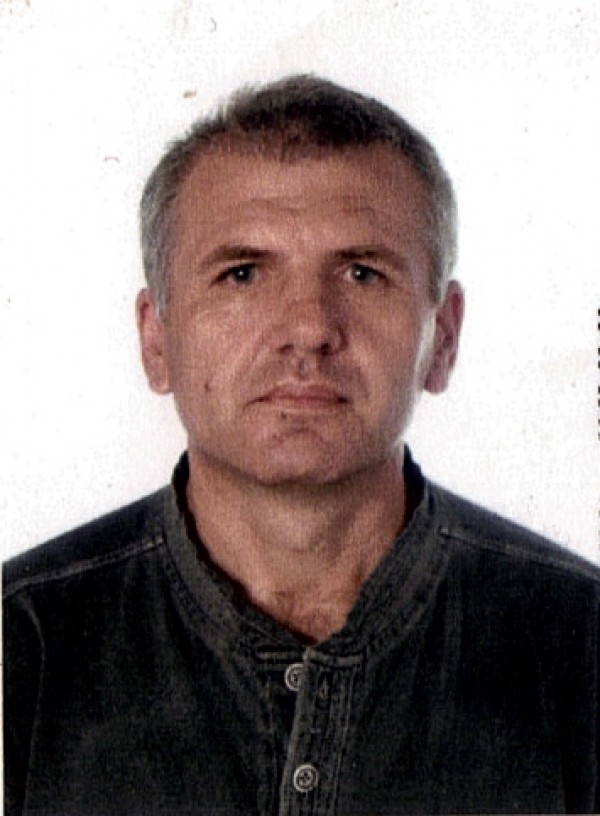 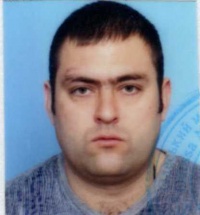 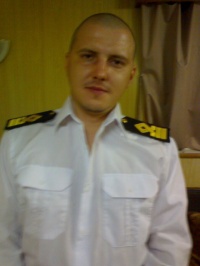 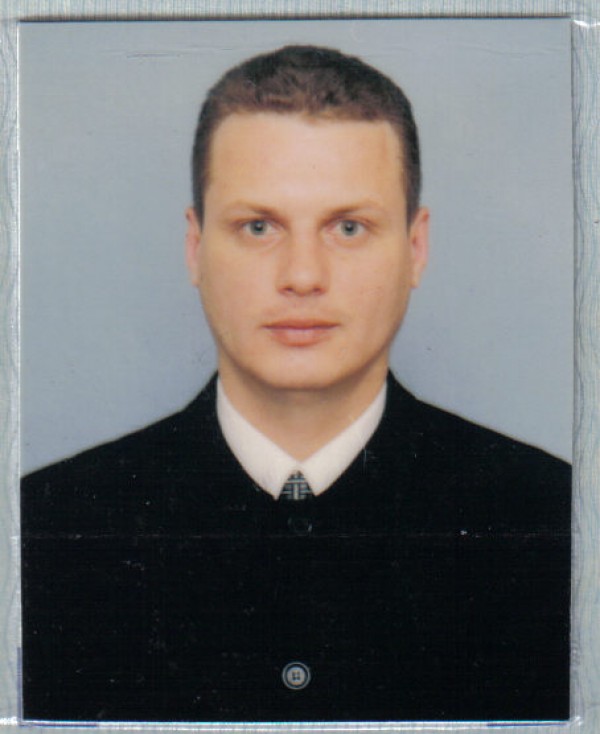 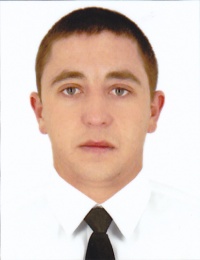 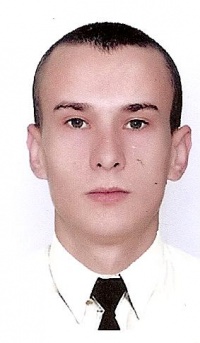 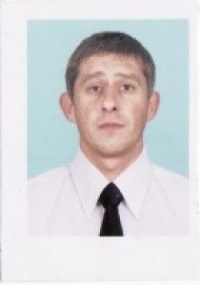 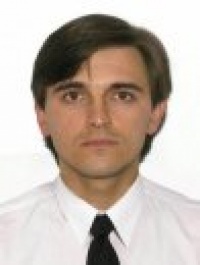 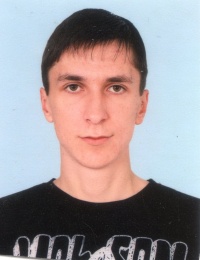 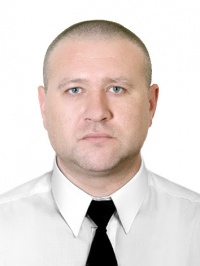 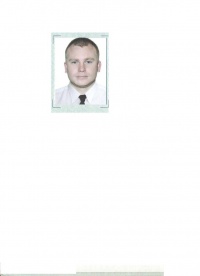 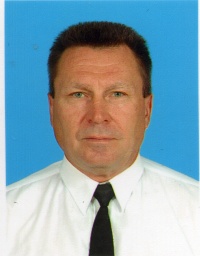 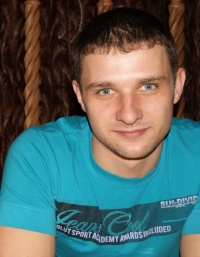 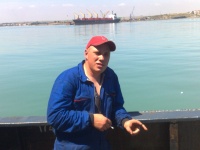 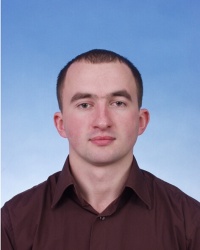 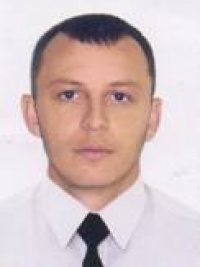 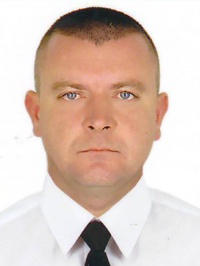 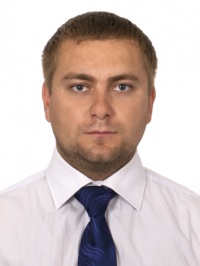 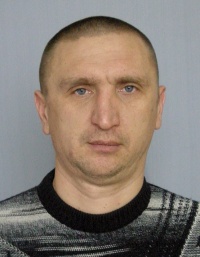 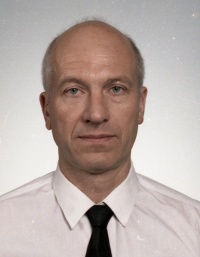 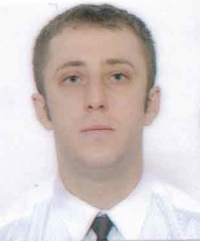 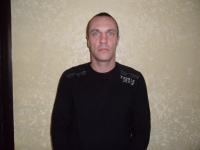 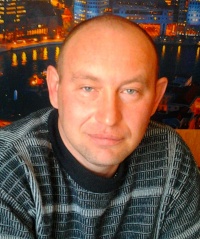 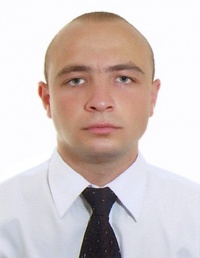 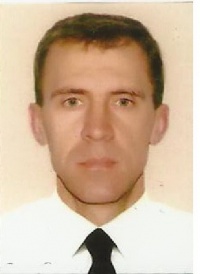 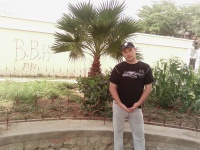 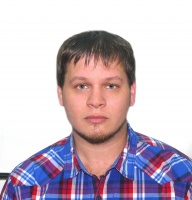 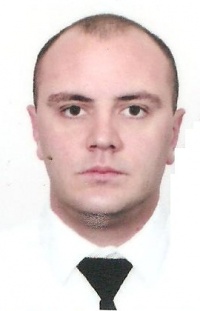 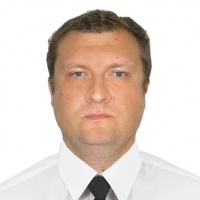 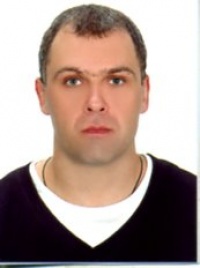 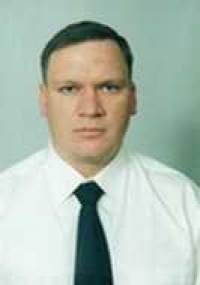 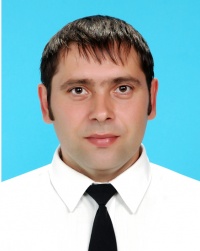 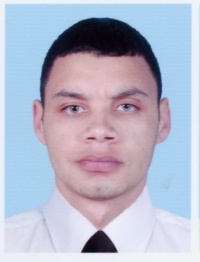 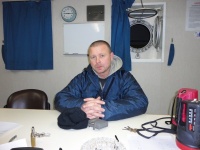 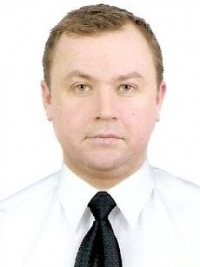 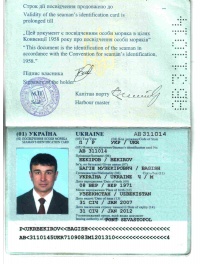 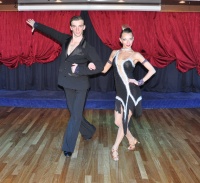 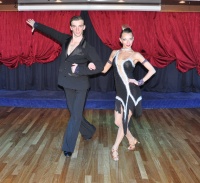 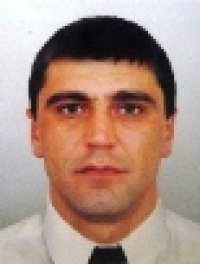 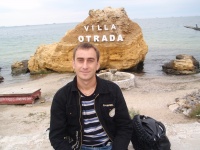 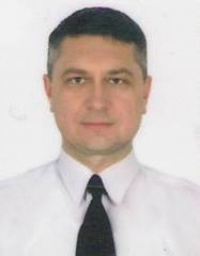 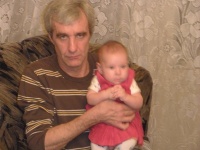 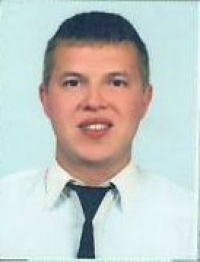 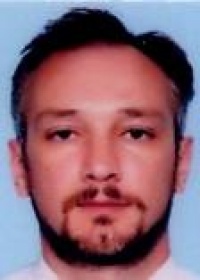 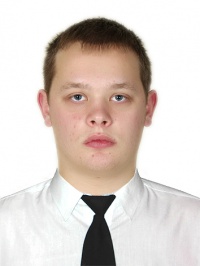 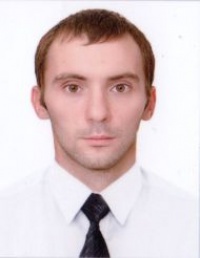 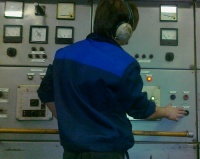 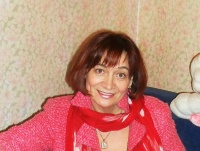 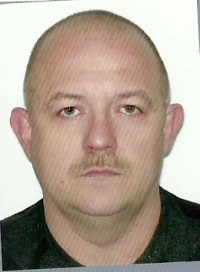 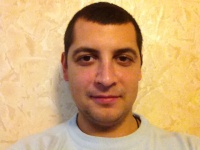 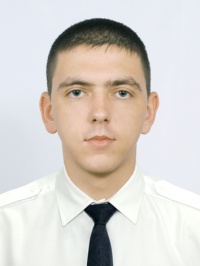 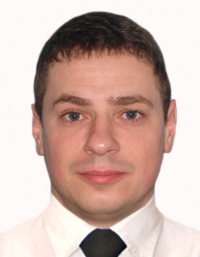 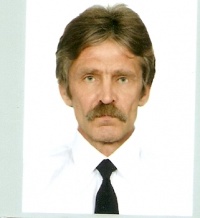 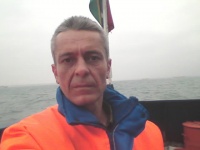 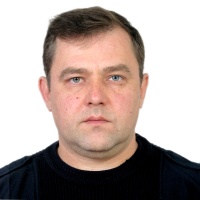 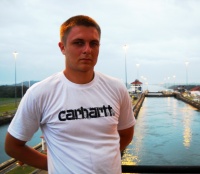 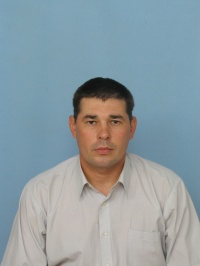 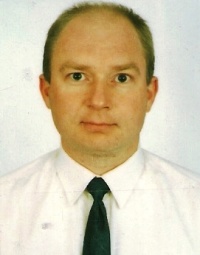 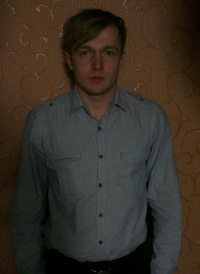 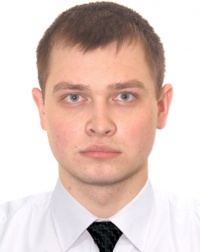 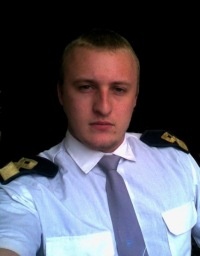 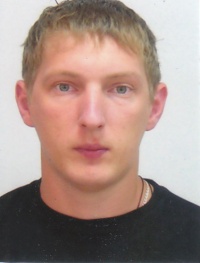 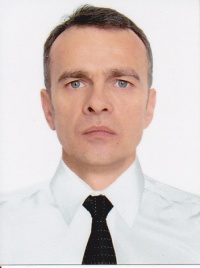 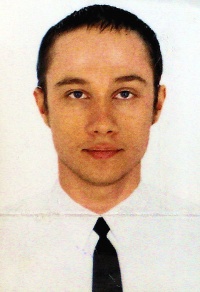 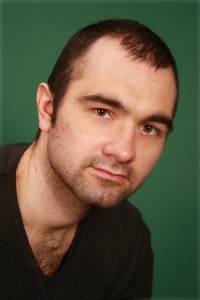 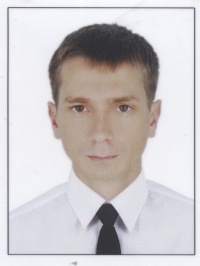 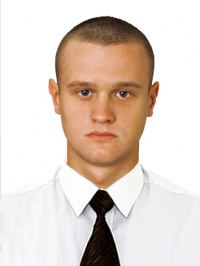 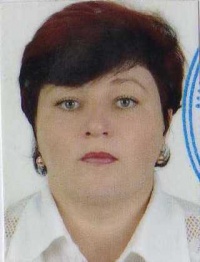 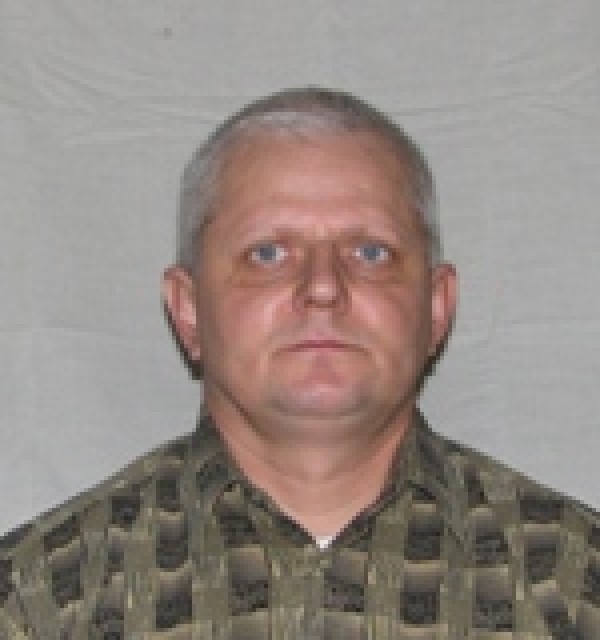 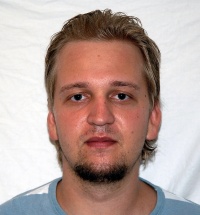 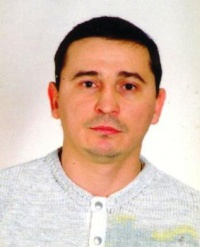 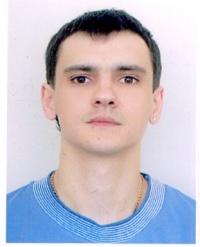 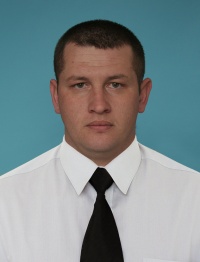 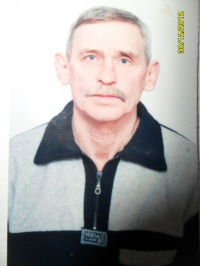 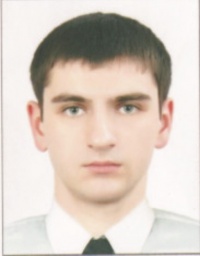 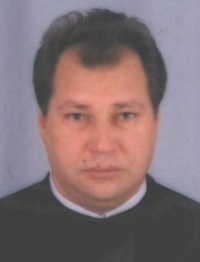 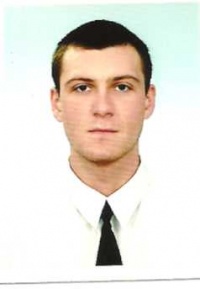 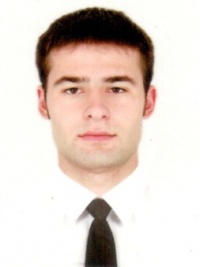 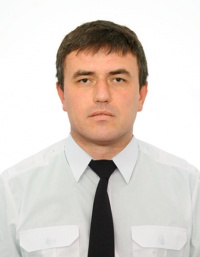 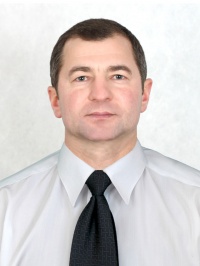 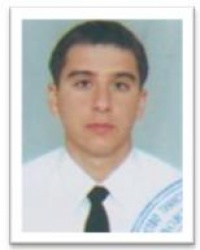 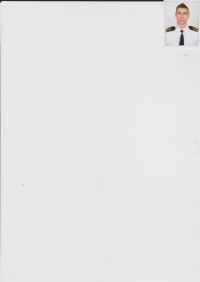 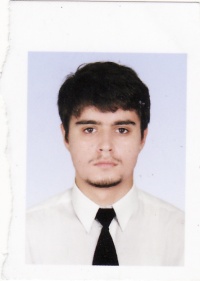 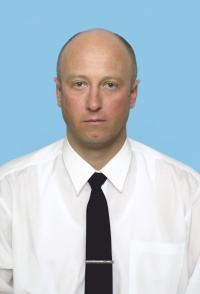 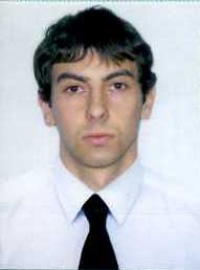 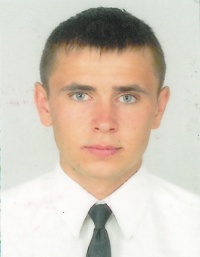 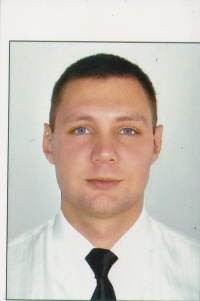 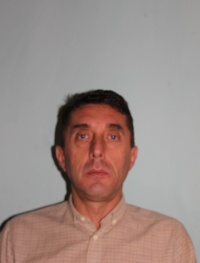 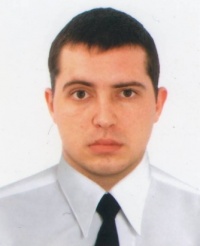 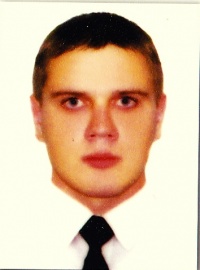 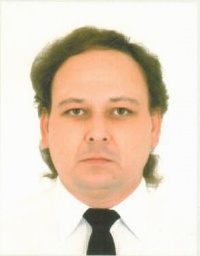 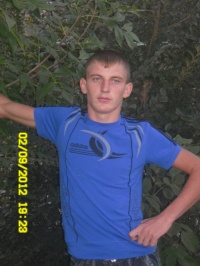 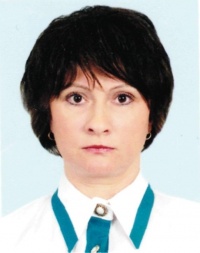 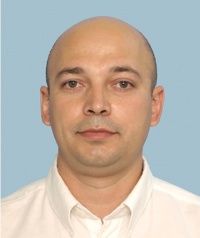 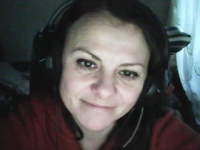 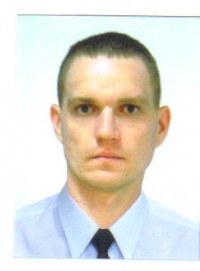 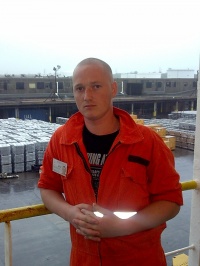 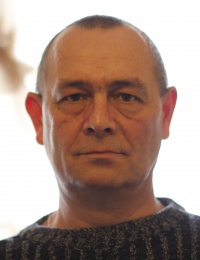 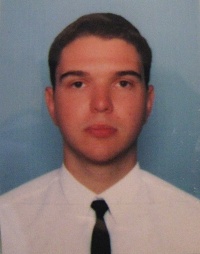 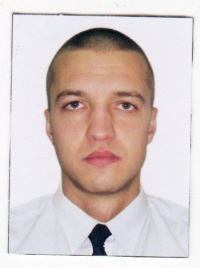 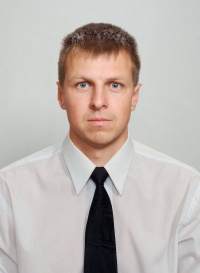 